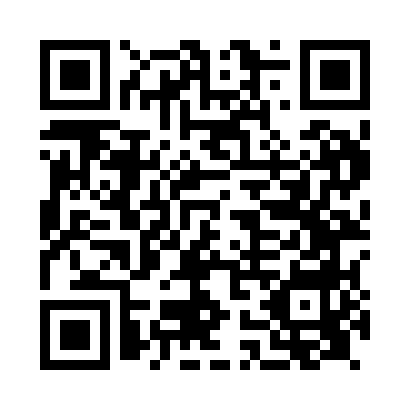 Prayer times for Bingley, West Yorkshire, UKWed 1 May 2024 - Fri 31 May 2024High Latitude Method: Angle Based RulePrayer Calculation Method: Islamic Society of North AmericaAsar Calculation Method: HanafiPrayer times provided by https://www.salahtimes.comDateDayFajrSunriseDhuhrAsrMaghribIsha1Wed3:215:301:046:148:3910:492Thu3:185:281:046:158:4110:533Fri3:165:261:046:178:4310:544Sat3:155:241:046:188:4510:555Sun3:135:221:046:198:4610:556Mon3:125:211:046:208:4810:567Tue3:115:191:046:218:5010:578Wed3:115:171:046:228:5210:589Thu3:105:151:046:238:5410:5910Fri3:095:131:046:248:5511:0011Sat3:085:111:046:258:5711:0112Sun3:075:101:046:268:5911:0113Mon3:065:081:046:279:0011:0214Tue3:055:061:046:289:0211:0315Wed3:045:041:046:299:0411:0416Thu3:035:031:046:309:0511:0517Fri3:035:011:046:319:0711:0618Sat3:025:001:046:329:0911:0619Sun3:014:581:046:339:1011:0720Mon3:014:571:046:349:1211:0821Tue3:004:551:046:359:1311:0922Wed2:594:541:046:359:1511:1023Thu2:594:531:046:369:1611:1024Fri2:584:511:046:379:1811:1125Sat2:574:501:046:389:1911:1226Sun2:574:491:046:399:2111:1327Mon2:564:481:056:409:2211:1428Tue2:564:471:056:409:2311:1429Wed2:554:451:056:419:2511:1530Thu2:554:441:056:429:2611:1631Fri2:544:431:056:439:2711:16